31. oktober 2023Osnutek vprašalnikaPojasnilo predsedstva skupine za evropski semester:Spoštovani člani in članice nacionalne delegacije,kakor smo napovedali na seji skupine za evropski semester 26. septembra 2023, nadaljujemo z delom, ki smo ga začeli v letu 2021, tj. s posvetovanji z nacionalnimi ekonomsko-socialnimi sveti, socialnimi partnerji in organizacijami civilne družbe iz držav članic EU o eni od ključnih tem evropskega semestra, in sicer so to Predlogi za reforme in naložbe ter njihovo izvajanje v državah članicah – kakšno je mnenje organizirane civilne družbe? (cikel evropskega semestra 2023 in 2024)Posvetovanje bo potekalo od novembra 2023 do marca 2024 na podlagi priloženega vprašalnika in med obiski držav. Rezultat bo priprava mnenja na lastno pobudo, ki naj bi bilo sprejeto na plenarnem zasedanju EESO 24. in 25. aprila 2024.Glavna tema mnenja bodo ukrepi za reforme in naložbe v državah članicah, zlasti ukrepi, ki izhajajo iz specifičnih priporočil za države za leto 2023, ter njihovo izvajanje, da bi ocenili učinkovitost, možnosti za boljše usmerjanje, boljše izvajanje ter spremljanje teh ukrepov in vključevanje organizirane civilne družbe v postopke. V mnenju bodo preučena tudi vprašanja, povezana s sedanjo reformo pravil EU o ekonomskem upravljanju, katere glavni namen je večja vzdržnost javnega dolga ob sočasnem spodbujanju trajnostne in vključujoče rasti v vseh državah članicah z reformami in naložbami. Poleg tega bo na podlagi prejšnjih posvetovanj preučeno stanje pri izvajanju reform in naložb, predvidenih v nacionalnih načrtih za okrevanje in odpornost, ki se financirajo s sredstvi iz RRF (mehanizma za okrevanje in odpornost). EESO želi s tem mnenjem nadaljevati svoje delo za spodbujanje bolj participativnega evropskega semestra in okvira ekonomskega upravljanja, z večjo odgovornostjo na nacionalni ravni in tesnejšim sodelovanjem organizirane civilne družbe.S spoštovanjem,predsedstvo skupine za evropski semester Spodnji vprašalnik, ki je podlaga za posvetovanje, zajema dvanajst vprašanj.Zavedamo se, da so nekatere teme za nekatere države članice pomembnejše kot za druge. Čeprav se vam bo morda zdelo, da se nekaj vprašanj ne nanaša na vašo državo, vas prosimo, da kljub temu poskusite odgovoriti nanje, če je to mogoče. Pomembno je, da poročevalci dobijo čim bolj popolno sliko stanja v 27 državah članicah, kljub očitno različnim razmeram, v katerih se nahajate. To pa je mogoče samo, če postavimo enaka vprašanja za celotno EU. Vprašalnik:Vsaka od sledečih tem je podrobneje obrazložena v spodnjih prilogah.Ukrepi za reforme in naložbe v državah članicah, zlasti na podlagi specifičnih priporočil za države za leto 2023, in njihovo izvajanje:Kakšno je vaše mnenje o prednostnih nalogah, ki jih je Komisija opredelila v specifičnih priporočilih za vašo državo za leto 2023? Ali so dovolj skladne z interesi vaše organizacije in ali obravnavajo izzive, s katerimi se sooča vaša država?Kako bi ocenili učinkovitost ukrepov za reforme in naložbe, ki jih Komisija predlaga v teh priporočilih? Kako je organizirana civilna družba vključena v dialog med vašo vlado in Komisijo? Kaj so pozitivne in kaj negativne strani?Reforma pravil ekonomskega upravljanja EU:Ali se – zlasti glede na pojasnila v prilogi o reformi okvira ekonomskega upravljanja EU – na splošno strinjate s tem predlogom za reformo ali ne? Kje vidite glavne prednosti in/ali pomanjkljivosti? Pojasnite, zakaj.Ali se je vaša vlada posvetovala oziroma se posvetuje z vašo organizacijo pri oblikovanju stališča o zakonodajnem predlogu Komisije, o katerem trenutno razpravljata Evropski parlament in Svet ministrov? Če je odgovor da: kako? Se vam zdi, da so bila stališča vaše organizacije in civilne družbe na splošno upoštevana oziroma se upoštevajo? Če je odgovor ne: na kakšen način bi bili radi vključeni v proces?V skladu s predlogom bi vsaka država članica pripravila nacionalni srednjeročni fiskalno-strukturni načrt. Poleg tega bi bilo mogoče podaljšati obdobje fiskalne prilagoditve, če se izvajajo specifične reforme in naložbe. Ali menite, da bi bili takšni načrti učinkoviti pri spodbujanju specifičnih reform in naložb? V novih pravilih se predlaga povečanje zmogljivosti držav članic za izvajanje reform in naložb v podporo skupnim prednostnim nalogam (kot je dvojni prehod), s čimer se v primerjavi s starimi pravili krepi vidik rasti in ne le vidik stabilnosti. Ali menite, da bodo imele države članice v okviru srednjeročnih fiskalno-strukturnih načrtov dovolj prožnosti za spodbujanje takšnih reform in naložb, če morajo hkrati spoštovati pravilo glede 3-odstotnega primanjkljaja in 60-odstotnega deleža javnega dolga v BDP?Izvajanje reform in naložb, predvidenih v nacionalnih načrtih za okrevanje in odpornost:Za pripravo in izvajanje načrta za okrevanje in odpornost je treba v skladu z uredbo o mehanizmu za okrevanje in odpornost pripraviti povzetek postopka posvetovanja z lokalnimi in regionalnimi organi, socialnimi partnerji, organizacijami civilne družbe, mladinskimi organizacijami in drugimi ustreznimi deležniki, opravljenega v skladu z nacionalnim pravnim okvirom, ter navesti, kako se prispevek deležnikov odraža v načrtu za okrevanje in odpornost. Poleg tega morajo Komisija in države članice spremljati napredek pri izvajanju nacionalnih načrtov za okrevanje in odpornost ter o tem poročati različnim deležnikom. Ali so načrti za okrevanje in odpornost po vašem mnenju izboljšali izvajanje reform in naložb, ki se predlagajo v specifičnih priporočilih za državo, ali so ga zapletli? Zakaj? Kaj so po vašem mnenju glavni ukrepi, ki jih je treba sprejeti za večjo vlogo socialnih partnerjev, organizacij civilne družbe ter lokalnih in regionalnih oblasti pri izvajanju in spremljanju načrtov za okrevanje in odpornost?Možnih je več odgovorov (izberite enega ali več in vnesite komentar).Formalen, stalen in strukturiran proces posvetovanj, v okviru katerega nacionalna vlada med celotnim ciklom ukrepov, ki zajemajo pripravo, izvajanje, spremljanje in ocenjevanje, tesno sodeluje z organi na vseh ravneh in v partnerstvu s sindikati, delodajalci, nevladnimi organizacijami ter drugimi odgovornimi organi.Države članice za vsak ukrep med lokalnimi in regionalnimi oblastmi, sindikati, delodajalci, nevladnimi organizacijami in drugimi odgovornimi organi izberejo ustrezne partnerje ter se z njimi posvetujejo o procesu in časovnem načrtu za pripravo ukrepa.Postopek bi moral izvajati poseben ali že ustanovljen organ, ki bi za to imel zakonsko določene pristojnosti. Pomembno vlogo bi morali imeti tudi nacionalni ekonomsko-socialni sveti.Redna poročila o postopku posvetovanja bi bilo treba objaviti vsako leto, jih posredovati Evropski komisiji in nacionalnim parlamentom ter jih dati na voljo organizirani civilni družbi in širši javnosti v vsaki državi članici.Seje se skličejo pravočasno in v skladu z dogovorjeno prakso, potrebni dokumenti in informacije pa se pošljejo povabljenim lokalnim in regionalnim oblastem, socialnim partnerjem in predstavnikom civilne družbe, da bodo imeli dovolj časa za njihovo preučitev. Na sejah se vodi zapisnik, ki bo vključeval predloge predstavnikov organizirane civilne družbe.Postopek posvetovanj bi bilo treba skupaj opredeliti v uredbi EU.Ali je prišlo do zamud pri izvajanju načrtovanjih naložb in reform v vaši državi? Če je odgovor da: kakšne so bile negativne posledice in kako je mogoče stanje izboljšati?Smo na sredini izvajanja načrtov za okrevanje in odpornost (ki pretečejo leta 2026) in v teku je pregled okvira ekonomskega upravljanja EU: kaj smo se iz tega naučili, kar bi lahko uporabili pri zasnovi, izvajanju in spremljanju prihodnjih srednjeročnih fiskalno-strukturnih načrtov, ki jih predlaga Komisija?Reforme iz načrtov za okrevanje in odpornost se izvajajo s precejšnjo zamudo, zlasti v primerjavi z naložbami. Kako lahko dosežemo boljše ravnovesje med naložbami in poudarkom na reformah?Možnih je več odgovorov (izberite enega ali več in vnesite komentar).Ukrepi za reforme, predvideni v našem načrtu za okrevanje in odpornost, se dobro izvajajo, enako kot ukrepi za naložbe.Pri izvajanju reform se pojavljajo težave (na kratko opišite spodaj, kakšne).Nekatere od predvidenih reform so v političnih razpravah in v javnosti vzbudile resne pomisleke, saj je bilo pri pripravi načrtov zanje zelo malo ustreznega posvetovanja (ali sploh nobenega).Menimo, da se reforme izvajajo z zamudo in da so bolj zapletene zaradi sedanjih gospodarskih in socialnih razmer, ki so posledica vojne v Ukrajini, energetske krize in inflacije.Priloga:Ukrepi za reforme in naložbe v državah članicah, zlasti na podlagi specifičnih priporočil za države za leto 2023, in njihovo izvajanje:Reforma pravil ekonomskega upravljanja EU:Izvajanje reform in naložb, predvidenih v nacionalnih načrtih za okrevanje in odpornost:OzadjeEvropski ekonomsko-socialni odbor (EESO) je posvetovalno telo EU, pri katerem sodelujejo predstavniki organizacij delojemalcev in delodajalcev ter drugih interesnih skupin. Za Evropsko komisijo, Svet EU in Evropski parlament pripravlja mnenja o vprašanjih EU in je tako most med institucijami odločanja v EU ter njenimi državljani.Skupina EESO za evropski semester je bila ustanovljena leta 2017 v odgovor na vse večji pomen semestra. Je horizontalno telo, ki krepi in podpira delo strokovnih skupin EESO. Ocenjuje predloge evropske civilne družbe glede trajnostne rasti in zaposlovanja, s čimer zagotavlja nenehen prispevek EESO k letnemu ciklu evropskega semestra.Evropski semester je instrument evropskega ekonomskega upravljanja, ki izboljšuje izvajanje ukrepov. Tvori okvir za integriran nadzor in usklajevanje ekonomskih politik ter politik zaposlovanja v Evropski uniji. Uveden je bil leta 2011 in je od takrat postal uveljavljen forum za razpravo o izzivih fiskalne in ekonomske politike ter politike zaposlovanja držav EU na podlagi skupnega letnega časovnega okvira. Zaradi vzpostavitve mehanizma za okrevanje in odpornost je bil prilagojen. Izvajanje načrtov držav članic za okrevanje in odpornost bo usmerjalo njihove programe reform in naložb v prihodnjih letih. Evropski semester ga bo s svojim širšim področjem uporabe in večstranskim nadzorom koristno dopolnil.Mnenja in resolucije EESO o tej temiECO/600 – mnenje na lastno pobudo Priporočila EESO za trdno reformo evrposkega semestra, poročevalci Javier Doz Orrit, Luca Jahier in Gonçalo Lobo Xavier (sprejeto aprila 2023)ECO/592 – resolucija Vključevanje organizirane civilne družbe v nacionalne načrte za okrevanje in odpornost – 

kako bi ga lahko izboljšali? Poročevalci Javier Doz Orrit, Luca Jahier in Gonçalo Lobo Xavier (sprejeta maja 2022)ECO/545 – resolucija Vključevanje organizirane civilne družbe v pripravo nacionalnih načrtov za okrevanje in odpornost – kaj deluje in kaj ne? (sprejeta februarja 2021)ECO/620 – mnenje na lastno pobudo Dodatne ugotovitve v zvezi z letnim pregledom trajnostne rasti 2023, poročevalec Konstantinos Diamantouros in soporočevalec Javier Doz Orrit (sprejeto oktobra 2023)ECO/607 – mnenje na lastno pobudo Dodatne ugotovitve v zvezi z letnim pregledom trajnostne rasti 2023, poročevalec Konstantinos Diamantouros in soporočevalec Javier Doz Orrit (sprejeto oktobra 2023)ECO/622 – mnenje Nova pravila ekonomskega upravljanja, primerna za prihodnost, poročevalec Javier Doz Orrit in soporočevalec Luca Jahier (sprejeto septembra 2023)ECO/597 – mnenje Sporočilo o usmeritvah za reformo okvira ekonomskega upravljanja EU, poročevalec Krister Andersson, soporočevalka Dominika Biegon (sprejeto februarja 2023)ECO/553 – mnenje na lastno pobudo Ponovni razmislek o proračunskem okviru EU za trajnostno okrevanje in pravičen prehod, poročevalka Dominika Biegon (sprejeto oktobra 2021)_____________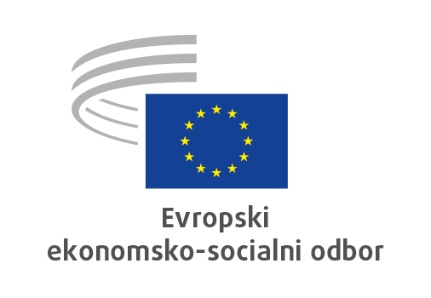 Skupina za evropski semester Strokovna skupina za ekonomsko in monetarno unijo ter ekonomsko in socialno kohezijoGlavni elementi specifičnih priporočil za države v letu 2023:Preudarna fiskalna politika v letih 2023 in 2024: države članice bi morale predvsem postopoma odpraviti manj usmerjene podporne ukrepe na področju energije, ki so trenutno v veljavi, kratkoročno zmanjšati dolg in hkrati ohranjati javne naložbe.Izvajanje načrtov za okrevanje in odpornost: države članice so v priporočilih pozvane k nadaljevanju ali v nekaterih primerih – glede na napredek – k pospešitvi izvajanja.Reforme na področju energije in izzivi, povezani z naložbami, vključno s preusposabljanjem in izpopolnjevanjem delovne sile: posodobljena priporočila na področju energije bodo državam članicam pomagala zaključiti poglavje REPowerEU in jih bodo usmerjala pri posodobiti njihovih nacionalnih energetskih in podnebnih načrtov:vsem državam članicam se priporoča zmanjšanje odvisnosti od fosilnih goriv;ukrepi za skrajšanje in poenostavitev postopkov odobritve in nadaljnje naložbe v omrežja so – poleg močnih in inovativnih domačih zmogljivosti v vrednostnih verigah čistih tehnologij – ključni za pospešeno uvajanje energije iz obnovljivih virov;države članice bi morale tudi še naprej podpirati pridobivanje znanj in spretnosti, ki so potrebni za zeleno gospodarstvo.Spodbujanje konkurenčnosti in socialne odpornosti: Komisija po potrebi oblikuje dodatno priporočilo o nerešenih in/ali novih izzivih, tudi o gospodarski konkurenčnosti in socialni odpornosti.V okviru evropskega semestra 2023 se pregledujejo ukrepi držav članic za reševanje strukturnih izzivov, opredeljenih v specifičnih priporočilih za države, ki so bila sprejeta od leta 2019.Cilj sprememb, ki jih Evropska komisija predlaga v okviru sedanje reforme pravil ekonomskega upravljanja EU, je premik od stabilnosti dolga do vzdržnosti dolga ter spodbujanje trajnostne in vključujoče rasti na podlagi reform in naložb. Ekonomsko upravljanje naj bi postalo enostavnejše in preglednejše, z večjo nacionalno odgovornostjo in boljšim izvrševanjem. V ta namen se pripravijo nacionalni srednjeročni fiskalno-strukturni načrti, v katerih se določijo fiskalni cilji, ukrepi za odpravo makroekonomskih neravnotežij ter prednostne reforme in naložbe za vsaj štiri leta (pod določenimi pogoji se lahko odobrijo še dodatna tri leta, če država članicah zaprosi za podaljšanje programa). Reforme in naložbe, ki jih je treba predvideti v teh načrtih, morajo zlasti obravnavati specifična priporočila za države, ki jih država članica prejme v okviru evropskega semestra.V načrtih države članice določijo svoje poti fiskalne prilagoditve, in sicer v obliki večletnih ciljev za odhodke. Proračunski primanjkljaj več kot 3 % BDP bo treba zmanjšati za 0,5 % BDP na leto. V skladu s predlagano reformo se lahko odstopi od te zahteve, če se oceni, da je proračunski primanjkljaj le malo nad vrednostjo 3 % BDP in zgolj začasno (npr. zaradi recesije in kadar Komisija pričakuje, da bo po koncu tega obdobja odpravljen), ali če je nastal zaradi izrednih razmer, ki jih država članica ne more nadzorovati, in močno vpliva na njene javne finance. Poleg tega bo veljalo, da se delež javnega dolga v BDP nad 60 % ne zmanjšuje dovolj ali se ne približuje dovolj hitro tej referenčni vrednosti (t. i. čezmerni javni dolg), če neto javnofinančni odhodki odstopajo od poti, opredeljene v fiskalnem načrtu, ki ga je sprejela država članica. Da se bodo srednjeročni fiskalno-strukturni načrti resnično izvajali, bosta Komisija in Svet – v skladu s predlogom Komisije – spremljala zaveze glede reform in naložb, sprejete v teh načrtih, in sicer na podlagi letnih poročil o napredku, ki jih države članice predložijo v okviru evropskega semestra, ki ostaja osrednji okvir za usklajevanje gospodarskih politik in politik na področju zaposlovanja.Če zaveze glede reform in naložb, na podlagi katerih je bilo podaljšano obdobje fiskalne prilagoditve, ne bodo uresničene, se to obdobje lahko skrajša.Komisija v predlogu tudi poudarja, da so v okvir evropskega semestra pri glavnih vprašanjih politik po potrebi vključeni tudi zadevni deležniki, zlasti socialni partnerji. S tega vidika EESO ponovno poziva k vključevanju socialnih partnerjev in organizacij civilne družbe ter k obveznim stalnim in strukturiranim postopkom posvetovanj v različnih fazah novega okvira ekonomskega upravljanja.Na koncu Komisija predlaga okrepljeno vlogo neodvisnih nacionalnih proračunskih organov, ki so bili tudi predmet pogajanj. Ti bi pripravljali neodvisna mnenja o tem, ali država članica sledi poti, ki jo je v svojem fiskalnem načrtu določila za svoje neto javnofinančne odhodke, in če ne, kakšni so razlogi za odstopanje.O predlogu Komisije trenutno razpravlja Evropski parlament. Sprejet naj bi bil predvidoma spomladi 2024 in bo do takrat morda še spremenjen. Naša vprašanja se zato nanašajo na prvotni predlog Komisije in ne na naknadne spremembe. Mehanizem za okrevanje in odpornost, ki je začel veljati februarja 2021, njegov namen pa je bil pomagati EU, da po krizi zaradi pandemije COVID-19 postane močnejša in odpornejša, je Komisiji omogočil, da podpre države članice s sredstvi EU pri izvajanju reform in naložb, ki so skladne s prednostnimi nalogami EU in obravnavajo izzive, opredeljene v specifičnih priporočilih za države v okviru evropskega semestra. Da bi pridobile podporo iz mehanizma, so morale države članice do konca aprila 2021 uradno predložiti nacionalne načrte za okrevanje in odpornost, v katerih so predstavile reforme in naložbe, ki jih morajo izvesti do konca leta 2026. Pri tem lahko prejmejo finančna sredstva do višine predhodno dogovorjene dodelitve. Vsak načrt je moral učinkovito obravnavati izzive, opredeljene v okviru evropskega semestra, zlasti pa v specifičnih priporočilih za države (za leta 2019, 2020 in 2021). V specifičnih priporočilih za države v ciklu evropskega semestra za leti 2022 in 2023 so bili za vsako državo članico opredeljeni posebni izzivi na področju energije in ukrepi za njihovo reševanje. Priporočila naj bi usmerjala države članice pri dokončni pripravi poglavja REPowerEU, ki ga morajo vključiti v svoj načrt za okrevanje in odpornost.Mehanizem za okrevanje in odpornost je trenutno ključnega pomena pri podpiranju ravni naložb ter kakovosti naložb in reform.EESO je poudaril, da so potrebne boljše, pravočasne in skladne informacije o napredku nacionalnih načrtov za okrevanje in odpornost. Sem sodijo natančnejše informacije o na primer vmesnih upravičencih in končnih prejemnikih ter o vsaj skupnem znesku pogodbe, obsegu uporabe in sklenitvi. EESO je vztrajal, da je treba obravnavati počasen tempo izvajanja projektov, in Komisijo ter nacionalne vlade pozval, naj poenostavijo postopke, zmanjšajo birokracijo in zagotovijo podporo za učinkovito in pravočasno izvrševanje, MSP pa ponudijo usmerjeno pomoč. Pozval je tudi k večji prožnosti pri izbiri projektov, dodeljevanju sredstev in določanju rokov, da bi se lahko prilagajali spreminjajočim se razmeram in novim potrebam. Zavzel se je za podaljšanje obdobja izvajanja, da bodo vsa sredstva učinkovito izkoriščena. Na koncu je poudaril, kako pomembno je vzpostaviti učinkovitejše mehanizme spremljanja in ocenjevanja, da bi ocenili vzdržnost in dolgoročni učinek mehanizma za okrevanje in odpornost; v te mehanizme je treba vključiti organizirano civilno družbo.